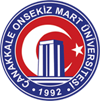 T.C.ÇANAKKALE ONSEKİZ MART ÜNİVERSİTESİSAĞLIK-KÜLTÜR VE SPOR DAİRE BAŞKANLIĞI2018 YILI(01.01.2018-31.12.2018 DÖNEMİ) BİRİM FAALİYET RAPORUT.C.ÇANAKKALE ONSEKİZ MART ÜNİVERSİTESİSağlık Kültür ve Spor Dairesi BaşkanlığıİÇİNDEKİLERI- GENEL BİLGİLER                                                                                     			             A- Misyon  ve VizyonB-Yetki, Görev ve Sorumluluklar			333D- İdareye İlişkin Bilgiler 		441- Fiziksel Yapı	4442- Örgüt Yapısı	3- Bilgi ve Teknolojik Kaynaklar	4- İnsan Kaynakları	5- Sunulan Hizmetler6-Yönetim ve İç Kontrol Sistemi	a-Satınalma Şube Müdürlüğü	b-Taşınır Kayıt Kontrol Birimi	           c-Kültür Şube Müdürlüğü	d-Spor Şube Müdürlüğü	e-Sağlık-Beslenme Şube Müdürlüğüf-Yazı İşleri Birimi-Gelen-Giden EvrakII- AMAÇ ve HEDEFLER	A- İdarenin  Amaç ve Hedefleri	       B- Temel Politikalar ve Öncelikler 	 	III- FAALİYETLERE İLİŞKİN BİLGİ VE DEĞERLENDİRMELER	IV-KURUMSAL KABİLİYET VE KAPASİTENİN DEĞERLENDİRİLMESİİdarenin Üstün Yönleriİdarenin İyileştirmeye Açık YönleriIV- SONUÇ	SAĞLIK-KÜLTÜR VE SPOR DAİRE BAŞKANLIĞITANITIM            Sağlık Kültür ve Spor Dairesi Başkanlığı; öğrencilerin sosyal, kültürel, danışma ve rehberlik ile spor ihtiyaçlarını karşılamayı, aynı zamanda eğitim-öğretimin desteklenmesi amacıyla bu alanda uygulama ve araştırmalar yaparak faaliyet alanında bulunan her konuda öğrencilerimize destek olmayı amaçlamaktadır.		Başkanlığımız Satınalma Şube Müdürlüğü, Kültür Şube Müdürlüğü, Spor Şube Müdürlüğü, Beslenme Şube Müdürlüğü, Yazı İşleri Birimi, Taşınır Birimi ile 10 ofiste faaliyetlerini sürdürmektedir. Ayrıca Gençlik Danışma Birimi ve ÇOMÜ Havuz Başkanlığımıza bağlı olarak faaliyetlerini sürdürmektedir.                        T.C.ÇANAKKALE ONSEKİZ MART ÜNİVERSİTESİ      Sağlık-Kültür ve Spor Dairesi BaşkanlığıSUNUMÇanakkale Onsekiz Mart Üniversitesi, içinde bulunduğu yörenin kaynaklarını dikkate alarak, ulusal ve uluslararası alanlarda eğitim - öğretim veren ve bilimsel araştırmalar yapan, bilimsel mükemmelliği ölçü alan bir araştırma ve eğitim kurumudur.	Üniversitemiz; bütünsel bir kimlik ile gerçekleştirdiği tüm çalışmalarda demokratik, laik, hukukun üstünlüğüne inanan, Atatürk’ün göstermiş olduğu pozitif bilim yolunda, sorumluluklarının bilincinde olarak yurt ve dünya sorunlarına duyarlı, barışçı, girişimci, üretken ve katılımcı bir yol izlemektedir.5467 Sayılı Yasa ile kurulan Üniversitemiz, hızlı bir gelişme süreci içinde bulunmaktadır. Bu kapsamda 2018 yılı bütçesinin sağladığı imkânlar dâhilinde mal ve hizmet alımları gerçekleştirilmiştir. 2018 yılı içinde öğrencilerimize sağlanan spor-kültür-eğitim faaliyetleri destekleri başta gelen alım kalemlerimizi oluşturmuştur. İhtiyaçların karşılanmasında ilgili mevzuat doğrultusunda saydamlığı, rekabeti, eşit muameleyi, güvenilirliği, gizliliği, kamuoyu denetimini sağlamaya özen gösterilmiş, ihtiyaçların uygun şartlarda ve zamanında karşılanmasına, kaynakların verimli kullanılmasına çalışılmıştır.İhtiyaçların sınırsız olmasına karşılık bütçe imkânlarının sınırlı olması, istenen hedeflere ulaşmada önemli bir engel oluşturmaktadır. Bu nedenle mevcut kaynakların verimli bir şekilde kullanılması başta gelen hedefimiz olmuştur.														Yüksel YILDIZ													Daire Başkanı                                                                   T.C.ÇANAKKALE ONSEKİZ MART ÜNİVERSİTESİSağlık Kültür ve Spor Dairesi BaşkanlığıI-GENEL BİLGİLERMisyon ve VizyonMisyon	Misyonumuz; üniversitemiz öğrencilerinin beden ve ruh sağlığının korunması, barınma, beslenme, çalışma, dinlenme ve ders dışı zamanlarını değerlendirme gibi sosyal ihtiyaçlarını karşılamak ve bu amaçla fiziki alanlar sağlamak ve bunlardan öğrencilerimizin en iyi şekilde yararlanmaları için gerekli önlemleri almaktır.Vizyon	Vizyonumuz; tüm öğrencilerimizin barınma, sağlık, beslenme ihtiyaçlarının tam olarak ve modern tesislerle karşılanmasını sağlamak. Üniversitemize öğrencilerimizin kampüs dışına çıkmadan tüm sosyal, kültürel ve spor faaliyetlerini karşılayacak olanaklar sunan bir üniversite haline getirmek. Sunduğu hizmet kalitesi ve modern tesisleri ile öğrencilerinin sadece akademik çalışmalara yönelmelerini sağlayan örnek ve çağdaş bir üniversite olmak. Mezunlarını sadece meslekleriyle değil, kültürel bilgi ve becerileriyle de çağdaş birer insan konumuna getirmek. Öğrencilerimizin ilgi alanlarına göre boş zamanlarını değerlendirme, yeni ilgi alanları kazanmalarına imkân sağlayarak yeteneklerinin ve kişiliklerinin sağlıklı bir şekilde gelişmelerine imkân verecek hizmetler sunmak. Öğrencilerimizi ruhsal ve bedensel sağlıklarına özen gösteren bireyler olarak yetiştirmek, birlikte düzenli ve disiplinli çalışma, dinlenme ve eğlenme alışkanlıkları kazanmalarını sağlayarak çağdaş bireyler olarak yetişmelerine katkıda bulunmak. Öğrencilerimizin Atatürkçü ve laik bireyler olarak yetişerek sosyal sorumluluk sahibi bireyler olmalarına yardımcı olmaktır.B-Yetki, Görev ve Sorumluluklar	Başkanlığımızın yetki ve sorumlulukları aşağıdaki gibi sıralanabilir:Üniversitenin ihtiyacı olan araç, gereç ve malzemelerin temini ve hizmetlerin alımı ile ilgili işleri yürütmek.Üniversitemiz yemekhanelerinde kalite ve hizmet standartlarını yükseltmek.Üniversitemiz konferans salonlarında yapılan etkinlikleri düzenlemek.Üniversitemizdeki sportif-kültürel faaliyetleri düzenlemek.Öğrenci Topluluklarının kurulmasına yardımcı olmak, aktif olarak yürütülmesini desteklemek, bu yönde ihtiyaçlarını karşılamak.Üst yönetim tarafından verilen diğer görevleri yapmak.C- İdareye İlişkin BilgilerFiziksel Yapı	Sağlık-Kültür ve Spor Daire Başkanlığı, Çanakkale Onsekiz Mart Üniversitesi Terzioğlu Yerleşkesi Rektörlük Binası B Blokta 6. Katta 10 ofiste faaliyetlerini sürdürmektedir.1.1-Ambar, Arşiv ve Atölye AlanlarıT.C.ÇANAKKALE ONSEKİZ MART ÜNİVERSİTESİSağlık-Kültür ve Spor Dairesi Başkanlığı2-   Örgüt Yapısı	Sağlık-Kültür ve Spor Daire Başkanlığı'nın örgüt şeması aşağıdaki gibidir:3-   Bilgi ve Teknolojik Kaynaklar:4-İnsan Kaynakları:Başkanlığımız bünyesinde hizmet vermekte olan kadrolu personel ve işçilerin dağılımı aşağıdaki gibidir:5- Sunulan Hizmetler	Daire Başkanlığımız tarafından 2018 yılında sunulan hizmetler alt birimler bazında aşağıda belirtilmiştir:a.Satınalma Şube MüdürlüğüŞube Müdürlüğümüz Üniversitemiz Merkezi Yönetim Bütçesinden ilgili mali yıl boyunca bütçenin öngördüğü şekilde, kanun ve yönetmelikler çerçevesinde harcamalarını gerçekleştirmektedir. Tüm bu işlemler yapılırken bağlı kurumlarca yayınlanan genelge ve talimatlara uyulmaktadır. Şubemiz içinde bulunulan mali yılın bütçesinden genel yönetime ilişkin giderler ile Rektörlüğümüze bağlı birimlerin öğrencilerine yönelik beslenme, kültür ve spor faaliyetlerine ilişkin mal ve hizmet alımlarını yapmak, tüm harcamaların muhasebeleştirme ve tahakkuk işlerinden sorumludur. Tüm bu işlemler yapılırken ihtiyaçlar önceden ve doğru olarak tespit edilmekte, tedarik zinciri stratejisi ile mal-ürün ve hizmet temininde en uygun fiyatta ve yüksek kalitede mal ve hizmet almak, ihtiyaçları hizmetleri aksatmayacak şekilde karşılamak başlıca hedefimizdir. Başkanlığımız bütçesi altında bulunan harcama kalemlerinden öğrencilerimizin sosyal, kültürel ve sportif faaliyetleri ile ilgili ihtiyaçları ilgili Şube Müdürlükleri ile de iletişim kurularak satın alınmaktadır. Satınalma Şube Müdürlüğümüzce yürütülen işler;Üniversitemiz öğrencileri tarafından kurulan Öğrenci Topluklarının ihtiyaçlarını ödeneklerimiz dâhilinde karşılamak ve öğrencilerimize yaptıkları etkinliklerle ilgili olarak destek vermek,Rektörlüğümüze bağlı Fakülte, Yüksekokul, Enstitü, Meslek Yüksekokulları ve Daire Başkanlıklarının ihtiyaçları, öğrencilerimizin daha iyi şartlarda öğrenimlerini sürdürebilmeleri ve ihtiyaçlarını karşılayabilmeleri için Daire Başkanlığımızca ödenekler dahilinde karşılanmakta ve Şube Müdürlüğümüzce işlemleri takip edilmektedir.Başkanlığımızın bütçesi öğrenci harçlarından, stant (reklam) ve konferans salonları gelirlerinden oluşmaktadır. Bundan dolayı harcamalarımız öğrencilerimizin sağlık, kültür, spor faaliyetleri ve diğer cari harcamalar için yapılmaktadır.İhale, Doğrudan Temin ve Tahakkuk Servisi- Başkanlığımız bütçesinin hazırlanması,- Strateji Geliştirme Daire Başkanlığındaki Başkanlığımıza ait ödeneklerin, gelirlerin ve harcamaların takibi ve mutabakatı,- Satınalma Şube Müdürlüğünden gelen satınalma işlemi yapılmış harcamaların ödeme evraklarının muhasebeleştirilmesi ve evrakların düzenli olarak ve doğru bir şekilde Strateji Daire Başkanlığına gönderilmesi, 	 	- Mali konularda istenen raporları hazırlamak,- Vizeli ve sürekli işçilerin, kısmi zamanlı çalışan öğrencilerin ücret bordrolarının hazırlanması,- SSK giriş ve çıkışlarının takibi, internet üzerinden SSK aylık pirim bildirgelerinin sigortaya verilmesi,- Öğrenci Katkı iadeleri ve Kısmi Zamanlı Öğrenciler ile ilgili işlemleri yapmak,- Avans işlemlerini yürütmek,- 2017-2018 Eğitim Öğretim Dönemi içerisinde 300 öğrencimiz Kısmi Zamanlı olarak çalışmıştır.Başkanlığımız doğrudan temin ve tahakkuk servisinin görevleri;  Öğrenci ve Başkanlığımız kadrosunda görev yapan personelimizin yurtiçi geçici görev yolluklarına ilişkin evrakları düzenlemek. Başkanlığımızın bütçesi öğrenci harçlarından ve öğrencilerin faaliyetlerinden doğan gelirlerden oluşmuştur. Bundan dolayı harcamalarımız öğrencilerimizin sağlık, kültür, spor faaliyetleri ve diğer cari harcamalar için yapılmıştır.Aşağıdaki tabloda 31.12.2018 tarihi itibariyle ödeneklerimiz ve yapılan satın alma işlemleri yer almaktadır.Doğrudan Temin 22-a ve Kamu İhale Tebliği 3. Madde 3.3 Bendi ile yapılan alımlarYolluklar, Kısmi Zamanlı Öğrenci ve İşçi Maaşlarıb-Taşınır Kayıt Kontrol BirimiHarcama birimince edinilen taşınırlarda muayene ve kabulü yapılanları cins ve niteliklerine göre sayarak, tartarak, ölçerek teslim almak, doğrudan tüketilmeyen ve kullanıma verilmeyen taşınırları sorumluluğundaki ambarlarda muhafaza etmek.Muayene ve kabul işlemi hemen yapılamayan taşınırları kontrol ederek teslim almak, bunların kesin kabulü yapılmadan kullanıma verilmesini önlemek.Taşınırların giriş ve çıkışına ilişkin kayıtları tutmak, bunlara ilişkin belge ve cetvelleri düzenlemek, taşınır yönetim hesap cetvellerini konsolide görevlisine göndermek.Tüketime veya kullanıma verilmesi uygun görülen taşınırları ilgililere teslim etmek.Taşınırların yangına, ıslanmaya, bozulmaya, çalınmaya ve benzeri tehlikelere karşı korunması için gerekli tedbirleri almak ve alınmasını sağlamak.Ambarda çalınma veya olağanüstü nedenlerden dolayı meydana gelen azalmaları harcama yetkilisine bildirmek.Ambar sayımını ve stok kontrolünü yapmak, harcama yetkilisince belirlenen asgari stok seviyesinin altına düşen taşınırları harcama yetkilisine bildirmek.Kullanımda bulunan dayanıklı taşınırları bulundukları yerde kontrol etmek, sayımlarını yapmak ve yaptırmak.Harcama biriminin malzeme ihtiyaç planlamasının yapılmasına yardımcı olmak.Kayıtlarını tuttuğu taşınırların yönetim hesabını hazırlamak ve harcama yetkilisine sunmak.c- Kültür Şube MüdürlüğüDaire Başkanlığımıza bağlı 135 adet topluluk bulunmaktadır.Öğrenci Topluluklarının 01.01.2018-31.12.2018 tarihleri arasında yapmış olduğu etkinlik sayısı 430’dur. Başkanlığımıza bağlı Öğrenci Konseyi Etkinlikleri sayısı 10’dur.Öğrenci Konseyi’nin Etkinlikleri23 Şubat 2018 “Çanakkale Şehitlik Ziyareti” gerçekleştirilmiştir.11 Mart 2018 Öğrenci Konseyi Genel Kurul Toplantısı yapılmıştır. 10 Nisan 2018 Öğrenci Konseyi öğrenci buluşmaları etkinlikleri gerçekleştirmiştir.08-13 Mayıs 2018 tarihleri arasında Üniversitemiz Troia Yılı Öğrenci Şenliklerinde etkinlikler gerçekleştirmiştir. 02 Haziran 2018 Diriliş Ertuğrul ekibi ile Kariyer Günleri düzenlenmiştir.01 Kasım 2018-31 Aralık 2018 tarihleri arasında Kampüsten Gönüllere Programı01 Ekim 2018-31 Aralık 2018 tarihleri arasında kütüphane, yemekhane, kantin ziyaretleri03 Aralık 2018 Ahıskalılar Etkinliği18 Aralık 2018 Topluluk başkanları toplantısı01 Aralık 2018 TBMM GezisiSKSD Başkanlığının 01.01.2018-31.012.2018 Tarihleri Arasındaki Spor, Kültür ve Sanat EtkinlikleriÜniversitemiz bünyesinde; çok sayıda yerel, ulusal, uluslararası kongre, sempozyum, çalıştay ve panellerin düzenlendiği salonlarımız mevcuttur.  Troia Kültür Merkezi, Terzioğlu Kampüsünde, İlahiyat Fakültesi İÇDAŞ Kongre Merkezi Çanakkale Şehitleri Yerleşkesinde hizmet vermektedir.Troia Kültür Merkezi : 1 adet büyük (550 kişi kapasiteli) ve 4 adet küçük (150 kişi kapasiteli) salonlarıyla hizmet vermektedir. Kültür Merkezimiz merkezi ısıtma - soğutma sistemli ve her türlü teknik alt yapıyla donatılmıştır. İÇDAŞ Kongre Merkezi: 1200 kişilik kapasitesiyle hizmet vermektedir. Kongre Merkezi çok amaçlı salon olup, merkezi ısıtma - soğutma sistemli ve her türlü teknik alt yapıyla donatılmıştır.Ayrıca, Çanakkale bünyesinde yeterli kapasiteye sahip alternatif salonların bulunmaması nedeniyle, Üniversitemiz salonları diğer Kamu Kuruluşlarının ve Çanakkale halkının kullanımına sunulmaktadır.Üniversitemiz Etkinlik Merkezlerimizde 01.01.2018-31.12.2018 tarihleri arasında gerçekleştirilen etkinlikler ve salon kullanım durumu;Ayrıca söz konusu tarihler arasında da Amfilerimiz YÖK dersleri için kullanılmıştır.08-13 Mayıs 2018 tarihleri arasında; Üniversitemiz Terzioğlu Kampüsünde, İlahiyat Fakültesi İÇDAŞ Kongre Merkezinde, Dardanos Yerleşkesinde ve Troia Kültür Merkezinde Troia Yılı Öğrenci Şenlikleri düzenlenmiştir.Troia Kültür Merkezi ve İlahiyat Fakültesi İÇDAŞ Kongre Merkezinde Üniversitemizin ve Diğer Kurumların Troia Yılı Etkinlikleri düzenlenmiştir.Üniversitemiz Konferans Salonlarında ve Üniversitemiz Öğrenci Toplulukları Tarafından Gerçekleştirilen Faaliyetlerin Türü ve Sayısı	ÖSEM (Öğrenci Sosyal Etkinlik Merkezi)	Toplam kapalı kullanım alanı 9000 m2 den oluşan ÖSEM 3 (üç) katlı modern bir birimimizdir. Giriş Kat; Kafedeyim, Engelsiz Öğrenci Birimi, Seyahat Firmaları, A101 Market, Üniversitemiz mutfağı ve Diyanet Gençlik Merkezi bulunmaktadır. 1. Kat;  2 (iki) adet akıllı kart dolum merkezi, kırtasiye, ÇOMÜ Kooperatif Satış Ofisi, Öğrenci Bilgisayar Laboratuvarı, Erkek Berberi, Bayan Kuaförü, Burs Barınma Koordinatörlüğü, Mezun İlişkiler Ofisi, Yabancı Uyruklu Öğrenci Ofisi, İŞKUR Ofisi, Çiğköfteci, Grand Order Kafe, 4-D Personel Ofisi, Santranç İl Temsilciliği, Teknik Büro Personeli Odası, Gıda Mühendisi Ofisi, Personel Yemekhanesi, Genç Liderler Topluluğu Ofisi ve PTT bulunmaktadır. 1. Katında 196 kişi kapasiteli personel yemekhanesi bulunmaktadır. 2. Katında ise;  588 ve 240 kişi kapasiteli öğrenci yemekhaneleri, Kampüs FM ve ÇOMÜ TV bulunmaktadır.d-Spor Şube MüdürlüğüMüdürlüğümüzün amaç ve hedefleri; Üniversitemiz Kalite Politikası ve Kalite Yönetim Sistemi çerçevesinde, Üniversite Sporları Federasyonunun düzenlediği müsabakalara katılımı sağlamak, üniversite içi spor etkinlikleri işlemlerini yürütmek, öğrencilerimizin beden ve ruh sağlıklarını korumak ve topluma yararlı bireyler haline getirmek amacıyla spor alanlarında başarılı olmaları için gerekli alt yapıyı hazırlamak, sunulan hizmetlerle öğrencilerimizin, personelimizin ve hizmet alanlarımızın memnuniyetini en üst seviyeye çıkarmak ve hizmet alanları açısından öğrenci/personel odaklı olmaktır. Spor Şube Müdürlüğümüzce yürütülen işler; Üniversitelerarası spor müsabakalarına katılımı sağlamak,Fakülte/MYO/Yüksekokullarımızda görev yapan öğretim elemanlarımızdan branşları uygun olanları Rektörlük onayı ile görevlendirmek ve ilgili yerlere bildirmek, Katılacak takımlarımızın oluşturulması için gerekli duyuruları yapmak, çalışmaları için gerekli malzeme ve saha desteğini vermek,Üniversite Sporları Federasyonunun belirlediği yarışma takvimine göre müsabakalara katılım için gerekli olan malzemeleri temin etmek,Rektörlük onayı, araç tahsisi ve izin yazılarını yazmak, konaklamaları için otel rezervasyonları yapmak, Üniversite Sporları Federasyon Başkanlığı ile gerekli yazışmaları yapmak, teknik toplantılar için fiziki mekân ve ikram için hazırlık yapmak, düzenlenecek turnuva için afiş, broşür ve davetiyelerin hazırlanarak ilgili yerlere asılmasını sağlamak, duyurusunu yapmak, Güvenlik, sağlık ekibi ve bilgilendirme amacı ile Valilik, Gençlik Spor İl Müdürlüğü ve Emniyet Müdürlüğü ile gerekli yazışmaları yapmak.e. Sağlık- Beslenme Şube Müdürlüğü* Personel: Daire Başkanlığımızda Uzman Diyetisyen olan Birim Sorumlusu ile Birim yazı işleri memuru, Merkez Yerleşkelerde toplam 6 yemekhanede görevli 1 gıda mühendisi, 1 gıda teknikeri ve 5 yemekhane sorumlusu, bu yemekhanelerde görevli 7 ÇOMÜKART dolum görevlisidir.* Görevi: Öğrenci ve personelimize sunulan yemek hizmetinin organizasyonunu sağlamak, kontrol ve denetimini yapmak, oluşabilecek sorun ve şikâyetlere çözüm bulmaktır.* Yemek Hizmeti: Merkez ve ilçelerdeki tüm yemekhanelerde güz ve bahar dönemlerinde öğle ve akşam yemeği ile ara tatil ve yaz dönemlerinde öğle yemeği olarak gıda malzemesini satın alma, bu malzemeyi hazırlama, pişirme, taşıma, yemek servisi ve servis sonrası temizlik hizmetleri alımı ihalesini kazanan özel yemek firması ile yürütülmüştür.Firma; Terzioğlu Yerleşkesi, Biga Prof. Dr. Ramazan Aydın Yerleşkesi ve Yenice MYO’da bulunan mutfakta; gıda malzemesini satın alma, bu malzemeyi hazırlama, depolama, pişirme ile merkez ve ilçe yerleşkeler içindeki yemekhanelere dağıtım yapmıştır. Tüm yemekhanelerde öğle ve akşam olarak iki öğün yemek servisi yapılmaktadır. Örgün öğretim için (öğle) 11:30-14:00 arası ve ikinci öğretim için (akşam) 16:00-19:00 arası yemek ve ÇOMÜKART dolum hizmeti verilmiştir.Tüm 2018 yılı boyunca (01.01.2018-31.12.2018 arası) 53.405 personel ve 603.626 öğrenci olmak üzere toplam 657.031 kişi yemekhanelerden faydalanmıştır.	* Mevcut Yemekhaneler: Merkez ve ilçelerde olmak üzere toplam 19 adet yemekhanemiz mevcut olup aşağıda listelenmiştir:Merkez Yemekhaneler: Terzioğlu Yerleşkesi:	  1- Öğrenci Sosyal Etkinlik Merkezi (ÖSEM) Öğrenci Yemekhanesi  2- Öğrenci Sosyal Etkinlik Merkezi (ÖSEM) Personel Yemekhanesi			  3- Rektörlük Personel Yemekhanesi			  4- Teknik-Sosyal Bilimler MYO Yemekhanesi			  5- Yamaç YemekhanesiÇanakkale Şehitleri Yerleşkesi:	 6- İlahiyat Fakültesi Öğrenci Yemekhanesi 7- İlahiyat Fakültesi Personel YemekhanesiAnafartalar Yerleşkesi:   8- Anafartalar Yemekhanesiİlçe Yemekhaneleri: 	  9- Biga Prof. Dr. Ramazan Aydın Yerleşkesi Öğrenci Yemekhanesi10- Biga Prof. Dr. Ramazan Aydın Yerleşkesi Personel Yemekhanesi11- Yenice MYO Yemekhanesi12- Biga MYO Yemekhanesi13- Çan MYO Yemekhanesi14- Gökçeada MYO Yemekhanesi15- Lapseki MYO Yemekhanesi16- Bayramiç MYO Yemekhanesi 17- Gelibolu Piri Reis MYO Yemekhanesi18- Ezine MYO Yemekhanesi 19- Ayvacık MYO Yemekhanesi* Yemek menüleri: Firmanın aşçıbaşı, gıda mühendisi, firma yetkilisi ile birim sorumlumuz uzman diyetisyen ile karşılıklı bilgi alışverişi (depo bilgisi, öğrenci/personel istekleri, pişirme teknikleri gibi) yaparak öğle ve akşam yemeği menüsü aynı olacak şekilde ve aylık olarak hazırlanmaktadır. Menünün ilan edilmesi; Çanakkale Onsekiz Mart Üniversitesi resmi sitesinin ana sayfasında (comu.edu.tr), yemekhanelerdeki duyuru panolarında ve ÇOMÜKART telefon uygulamasında yapılmaktadır. Hazırlanan öğün günlük enerji ve besin gereksinmesinin 2,5/5’ini karşılayacak şekilde; ortalama 1200–1400 kcal ve 27–33 g protein içermektedir.* Yemek Ücretleri ve Satışı: Bilgi İşlem Daire Başkanlığı’nın ÇOMÜKART Proje Geliştirme Ekibinin kurduğu turnike sistemi uygulanmaktadır. ÇOMÜKART sahibi olan öğrenci ve personelimiz; tüm yemekhanelerde bulunan Kart Dolum Merkezlerinde yükleme yaparak yemek ünitelerinin girişindeki turnikelere kartlarını okutup yemek hizmetinden faydalanmaktadır.Üniversitemizin en yoğun yemekhanesi olan ÖSEM’ de 1 adet Kiosk Cihazı bulunmaktadır. Bu cihaz sayesinde öğrenci ve personelimiz ÇOMÜKART dolumlarını Kart Dolum Görevlisine ihtiyaç duymadan kendileri yapabilmektedir. Tüm yemekhanelere 2019 yılında Kiosk Cihazı kurulması ile personelsiz kart dolum uygulamasına geçilmesi için çalışmalar devam etmektedir.ÇOMÜ Yönetim Kurulu Kararı ile 01.09.2018 tarihinden itibaren geçerli olan yemek ücretleri aşağıdaki gibidir:			1. Kart Geçimi	2. ve Daha Fazla Kart Geçimi (Aynı gün içinde)Öğrenci			2,75 TL				8,50 TLİdari Personel			4,00 TL				8,50 TLAkademik Personel		5,00 TL				8,50 TL4/D Personeli, Vizeli İşçiler	8,50 TL				8,50 TLMisafirler			8,50 TL				8,50 TLf.Yazı İşleri Birimi1 Şube Müdürü, 1 Şef ve 1 Bilgisayar İşletmeni ile faaliyetlerini sürdürmektedir. Gelen, giden evrak işlemleri, Personel izin ve sağlık raporlarının takibi,Başkanlık Web Sitesinin düzenlenmesi, güncellenmesi, takibi,Beslenme Yardımının birimlere göre dağılımının yapılması ve yazışmalarının takibi (Beslenme Yardımı: Kayıtlı öğrenci sayıları, bir yıl önceki sayılar ve bütçe imkânları dikkate alınarak tespit edilen ve maddi imkânları yeterli olmayan öğrencilerimizin yemekhanelerde günde 1 öğün ücretsiz olarak yemek hizmetinden yararlanmaları sağlanmaktadır. Tüm 2018 yılı boyunca (01.01.2018-31.12.2018 arası) toplam 492 öğrencimiz 25.442 öğün tüketerek Beslenme yardımından faydalanmıştır.),Diğer birimlerden gelen dilek ve şikayet yazışmalarının  takibini yaparak Genel Sekreterliğe bildirmek,Birim Faaliyet ve Brifing Raporlarının,İç Kontrol Eylem Planının, Kalite Güvencesi Raporlarının ve diğer raporların hazırlanması,Tüm Başkanlık yazışmaları Yazı İşleri Birimi tarafından yürütülmektedir.II- AMAÇ VE HEDEFLERİdarenin Amaç ve HedefleriÖğrenci kulüplerinin çeşitli alanlarda (sanat-spor vb.) açılmasını sağlayarak, aktif olarak yürütülmesini desteklemek.Öğrencilerin tüm ilgi ve becerilerine hitap eden sportif faaliyetleri Üniversitemiz bünyesine katmak.Kültürel ve sportif faaliyetlere tüm öğrencilerin azami katılımını sağlamak.Engelli öğrencilerimiz ve personelimizin işlerini kolaylaştırıcı çalışmalar yapmak.Üniversitemiz yemekhanelerinde kalite ve hizmet standartlarını yükseltmek.B- Temel Politikalar ve ÖnceliklerGenel amacımız; üniversitemiz öğrencilerinin beden ve ruh sağlığının korunması, barınma, beslenme, çalışma, dinlenme ve ders dışı zamanlarını değerlendirme gibi sosyal ihtiyaçlarını en iyi şekilde karşılamaktır.III-FAALİYETLERE İLİŞKİN BİLGİ VE DEĞERLENDİRMELERKültür- Spor  Şube Müdürlüğü ;Yapılan Kültürel-sosyal-sportif faaliyetlerle hem üniversitemiz öğrencilerine ve personeline, hem de şehir ile kaynaşmaya yönelik tüm etkinliklerde kaliteli hizmet verildiği ve memnuniyet düzeyinin yüksek olduğu düşünülmektedir.Sağlık- Beslenme Şube Müdürlüğü; Merkez ve ilçelerimizde bulunan okullarda yüzde 90 memnuniyet sağlandığı düşünülmektedir.IV-KURUMSAL KABİLİYET VE KAPASİTENİN DEĞERLENDİRİLMESİA-İdarenin Üstün YönleriÖğrenci odaklı çalışılması.Öğrencilerimize barınma, beslenme, çalışma, dinlenme ve ders dışı zamanların değerlendirilmesi gibi sosyal imkânları karşılama ve bu amaçla fiziki alanlar sağlama imkânları yaratması.Bünyesinde 1 (bir) psikolog ve 1 (bir) psikolojik danışman bulundurması.Gençlik Danışma biriminin olması.Engelsiz Öğrenci Biriminin olması.Kısmi zamanlı öğrenci çalıştırma imkanının olması.Öğrencilere beslenme bursu sağlanması.Spor ve kültür alanında sistemli çalışma sonucu ülke içi başarılarının olması.Öğrenci Toplulukları ile Sivil Toplum Kuruluşları arasında işbirliğine aracılık ederek Üniversitemizin halka ve şehre açılımını sağlaması.Konferans Salonları ile diğer kurumlara ve şehrimize katkı sağlaması.Öğrenci Toplulukları etkinliklerinin çeşitliliği nedeniyle öğrencilerin kötü alışkanlıklara yönelmesinin önlenmesi.Başkanlığımız organizasyonu ile gerçekleştirilen Bahar Şenlikleri sayesinde Üniversitemiz ile Şehrimizin bütünleşmesine katkı sağlanmaktadır. İdarenin İyileştirmeye Açık Yönleri:Etkinlik yapılacak mekânların yetersizliği,Üniversitemiz Kampüslerinin dağınık olması nedeniyle birimimiz tarafından düzenlenen kültürel ve sportif faaliyetlerde yeterince hizmet verilememektedir. Yapılan etkinliklerde tüm kampüslerden (ilçeler) merkez kampüse ulaşımın sağlanması maliyetinin yüksek olması nedeniyle tüm öğrencilerimiz bu tür olanaklardan faydalanamamaktadır.Başkanlığımıza bağlı birimlerin geniş bir yelpazede olmasından dolayı personel sayısı yetersiz kalmaktadır.Genel amacımız; Üniversitemiz öğrencilerinin beden ve ruh sağlığının korunması, barınma, beslenme, çalışma, dinlenme ve ders dışı zamanlarını değerlendirme gibi sosyal ihtiyaçlarını en iyi şekilde karşılamaktır. Tüm bunları uygulamaya geçirmek amacıyla Başkanlığımız öğrenci topluluklarının faaliyetlerine bütçe imkânları doğrultusunda destek vermekte, çeşitli alanlarda Öğrenci Kulüplerinin açılmasını sağlayarak aktif olarak yürütülmesini desteklemektedir. Başkanlığımız ile özdeşleşen Spor ve Bahar Şenlikleri ile tüm öğrencilerimizin kültürel ve sportif etkinliklere azami katılımları sağlanmaktadır. Engelsiz Öğrenci Birimi engelli personel ve öğrencilerimizin kampüs içerisinde yaşamlarını kolaylaştıracak çalışmalar yapmakta ve destek vermektedir. Gençlik Danışma Birimimiz kadrosunda görev yapan personelimiz öğrencilerimize her türlü rehberlik ve psikolojik destek sağlamaktadır.Akıllı Kart Sistemi (Başkanlığımıza bağlı kart dolum noktalarında kullanılmaktadır.)KİOSK Cihazı (Öğrenciler bu cihazla yemek kartlarını personel olmadan doldurabilmektedirler.) ÖSEM’ de KIOSK Cihazı aktif olarak hizmet vermekte olup; en kısa zamanda diğer yemekhanelerimizde de kullanılmaya başlanacaktır.IV – SONUÇİhtiyaç duyulan ulaşım, teknik donanım, fiziki mekân ve personel yetersizliği gibi ihtiyaçların üniversitemiz desteği ile giderilmesi halinde Dairemiz ekip ve takım ruhu ile yapılan tüm faaliyetlerde Üniversitemiz öğrenci ve personeline gerekli tüm hizmetleri en üst seviyede sunabilecektir.Sayısı(Adet)Kapalı Alanı(m2)Kullanan Sayısı (Kişi)Servis6120018Çalışma Odası10120018Toplantı Salonu(Troia Kültür Merkezi)4-150’şer kişilikSeminer Salonu (İÇDAŞ Kongre Merkezi)	2-50’şer kişilikYEMEKHANELER5ÖSEM Yemekhanesi180 Personel + 896 Öğrenci KapasiteliÇanakkale Şehitleri Yerleşkesi Yemekhanesi290 KişilikAnafartalar Yerleşkesi Yemekhanesi60 KişilikRektörlük Yemekhanesi50 KişilikTeknik-Sosyal Bilimler MYO Yemekhanesi166 KişilikYamaç Yemekhanesi149 KişilikKONFERANS SALONLARI3-2128 toplam kapasiteTroia  Kültür Merkezi-512 kişilikİÇDAŞ Kongre Merkezi-1285 kişilikMevlana Sanat Merkezi-Sayısı(Adet)Alanı(m2)Ambar2-Arşiv2-Atölye--Daire BaşkanıYüksel YILDIZDaire BaşkanıYüksel YILDIZDaire BaşkanıYüksel YILDIZDaire BaşkanıYüksel YILDIZSekreterSelda ER (4/D Personel)SekreterSelda ER (4/D Personel)SekreterSelda ER (4/D Personel)SekreterSelda ER (4/D Personel)Yazı İşleriDeniz CANITEZ (Şube Müdürü)Özlem TURAN (Şef)Pınar ÇETİN (Bilg.İşlt)Taşınır Kayıt Kontrol BirimiAli Osman ÇOLAK (Şube Müdürü)Gökhan KIZILCIK.(Yrd. Hizm.)Süleyman ŞAHİN (DepoGörev.4/D Pers.)Arşiv BirimiUmut IŞIK (4/B Personel)Selda ER (4/D Personel)Kültür Şube MüdürlüğüDeniz CANITEZ (Şube Müdürü)Nurten MORGÜL (Bilg.İşl.)Umut IŞIK (4/B Personel)Fatih SARIKAYA (EBET)Gençlik Danışma BirimiSerdar TOPAL (Psikolog)Cumhur ÇIRNAZ (Öğr.Gör.)Aysun ACER (Memur)Meral AYDIN (Bilg.İşlet.-Kreş)Fatoş ACAR ( Bilg.İşlet.-Kreş)Elif YALÇIN (Bilg.İşlet.-Kreş)Fatma GÜR ( Bilg.İşlet.-Kreş)Beslenme ŞubeTuğba ÖLMEZ (Diyetisyen)Onur Emre UZUNOĞLU (Gıda Müh.)Ayhan SARI (Teknisyen)Servet YILMAZ (Vizeli İşçi)İsmail ŞAHİN (Vizeli İşçi)ÖSEM ve SalonlarSalih Zeki SAVRAN (Bilg.İşlet.-ÖSEM)Özcan ÖZKAN (Bilg.İşl.-İÇDAŞ)Orhan AKYOL (Tekniker-İÇDAŞ)Cengiz DİKİCİ (Vizeli İşçi-İÇDAŞ)Ayşe ŞEN (4/D Temizlik-İÇDAŞ )Nadir AYHAN (Teknis.-Troia)Tamer BİLİK( 4-D Personel-Troia)Gönül ÖREN (4/D Temizlik-Troia)Mustafa AKAY (4/D Temizlik-Troia)Behiye İLDENİZ (4/D Temizlik-ÖSEM)Hilal KEŞAN (4/D Temizlik ÖSEM)Cengiz ÖZTÜRK (Teknisyen-Kart Dolumcu)Dilek BAYRAM (Yrd.Hiz.-Kart Dolum)Hasan Basri Yılmaz (Bilg.İşl.-Kart Dolum)Semra CANBEY (Memur-Kart Dolum)Rahmi KÖSEOĞLU (Yrd.Hiz.Kart Dolum)Eda AKAT BAŞARAN  (4/D Personel-Gıda Teknikerii)Ön Mali Kontrol  ve Satın AlmaAli Osman ÇOLAK (Şube Müdürü)İsmail YILMAZ (Şef)Burak SİNAN (Memur)Mert ALKAN (Memur)Devrim ÇİÇEK (4/D Personel)TahakkukÖzlem TUNA (Bilg.İşlt.)Buket AKKOYUN (4/B Personel)Spor Şube Müd.Ali Osman ÇOLAK (Şube Müd.)Hakan PENBEK (Şef V.)M.Okan ALKAN (Vizeli İşçi)ÇOMÜ HavuzHalil İbrahim BOZKURT (Şub.Müd.)Nesrin YİĞİT (Bilg.İşl.)Kürşat ARAZ (Teknisyen)Yaşar TUTUŞ (Teknisyen)Neslican KATRA (4/D Pers.-Cankurtaran)Abdullah BAYRAK (4/D Per-Cankurtaran)Neşe YİĞİT ÖZEN (4/D Pers.Cankurtaran)Sedat EKREN (Vizeli İşçi)Teknolojik CihazlarTeknolojik CihazlarMasaüstü Bilgisayar4343Dizüstü Bilgisayar2020Tablet Bilgisayar Sayısı33Yazıcılar1818Televizyonlar1313Kameralar11Tarayıcılar11Sabit Kameralar4242Projektörler2525Fotoğraf Makineleri22Klimalar6262Fotokopi Makineleri33Telefon Cihaz Sayısı4141Telefon Hat Sayısı22Faks Cihaz Sayısı33Fax Hat Sayısı22Hizmet BirimiHizmet BirimiPersonel SayısıDaire BaşkanıDaire Başkanı1Şube Müdürü3Şef2Şef VekiliŞef Vekili1Bilgisayar İşletmeni Bilgisayar İşletmeni 11MemurMemur44-B Sözleşmeli Memur4-B Sözleşmeli Memur2Diyetisyen Diyetisyen 1Gıda MühendisiGıda Mühendisi1Öğretim GörevlisiÖğretim Görevlisi1PsikologPsikolog1TeknikerTekniker1TeknisyenTeknisyen5Yardımcı HizmetliYardımcı Hizmetli3Vizeli İşçiVizeli İşçi5EBET PersoneliEBET Personeli14/D Personel4/D Personel14ALIM TÜRÜ2018 TUTARIMal Alımı461,758,79Hizmet Alımı484,386,79Gayrimenkul Bakım ve Onarım Giderleri39,829,72ALIM TÜRÜ2018  TUTARIYolluklar180,240,45İşçi Maaşları1.282,910,11Kısmi Zamanlı Öğrenci Maaşları565,005,00ÖDENEK DURUMUÖDENEK DURUMUÖDENEK DURUMUÖDENEK DURUMUÖDENEK DURUMUÖDENEK DURUMUÖDENEK DURUMUÖDENEK DURUMUÖDENEK DURUMUÖDENEK DURUMU31 Aralık 201831 Aralık 201831 Aralık 201831 Aralık 201831 Aralık 201831 Aralık 201831 Aralık 201831 Aralık 201831 Aralık 201831 Aralık 2018Harcama
 Kodu Harcame KalemiToplam EklenenToplam ÖdenekTop. Serbest Acılan Kullanılan Avans Kalan Ödenek03-03.2Öğrencilerin Beslenmelerine İlişkin Giderler4.506.000,00500.000,005.006.000,004.506.000,005.006.000,005.005.361,96638,04Toplam Öğrencilerin Beslenmelerine İlişkin Giderler4.506.000,005.006.000,004.506.000,005.006.000,005.005.361,960,00638,0406-03.2Tüketime Yönelik Mal ve Malzeme Alımları 322.000,00322.000,0051.520,0051.022,43497,5706-03.5Hizmet Alımları 76.000,0076.000,0020.000,0019.970,000,0030,00Toplam Öğrencilerin Kültür ve Spor Giderleri 398.000,000,00398.000,0071.520,0070.992,430,00527,5707.01.1Memurlar112.000,00112.000,00106.000,0083.283,3622.716,6407-01.3İşçiler 1.531.000,001.531.000,001.285.000,001.282.910,112.089,8907-01.4Kısmi Zamanlı Öğrenciler 724.000,00724.000,00570.000,00565.005,004.995,00Toplam Personel Giderleri 2.367.000,00,002.367.000,001.961.000,001.931.198,470,0029.801,5307.02.1Memurlar12.000,0012.000,0012.000,0010.552,391.447,6107-02.3İşçiler  Sigorta Ödemeleri289.000,00289.000,00265.000,00255.492,149.507,8607-02.4Staj Yapan Öğrencilerin SGK Ödemesi553.000,00553.000,00190.000,00186.867,893.132,11Toplam Sosyal Güvenlik Kurumlarına Devlet Primi Giderleri 854.000,000,00854.000,00467.000,00452.912,420,0014.087,5807-03.2Tüketime Yönelik Mal ve Malzeme Alımları 694.000,00694.000,00356.040,00348.969,030,007.070,9707-03.3*Yolluklar 230.000,00230.000,00192.000,00180.240,450,0011.759,5507-03.5 *Hizmet Alımları 220.000,00350.000,00570.000,00570.000,00449.527,22434.678,100,0014.849,1207-03.7Menkul, Mal, Gayrimenkul Hak Alım, Bakım ve Onarım Giderleri 467.000,00467.000,00231.000,00224.061,420,006.938,5807-03.8Gayrimenkul Mal Bakım ve Onarım Giderleri 123.000,00123.000,005.000,002.360,002.640,00Toplam Diğer Giderler 1.734.000,00570.000,002.084.000,001.233.567,221.190.309,000,0043.258,2207-06.1Mamul Mal Alımları 0,000,000,0007-06.7Gayrimenkul Büyük Onarım Giderleri 0,000,000,00Toplam Sermaye Giderleri0,000,000,000,000,000,000,009.859.000,00850.000,005.576.000,0010.209.000,008.739.087,228.650.774,280,0088.312,9406-03.2Akaryakıt giderleri, içeçek alımları, diğer yiyecek, içecek ve yemek alımları, spor  malzeme alımları, tören malzeme alımları, diğer giyim kuşam alımları Akaryakıt giderleri, içeçek alımları, diğer yiyecek, içecek ve yemek alımları, spor  malzeme alımları, tören malzeme alımları, diğer giyim kuşam alımları Akaryakıt giderleri, içeçek alımları, diğer yiyecek, içecek ve yemek alımları, spor  malzeme alımları, tören malzeme alımları, diğer giyim kuşam alımları Akaryakıt giderleri, içeçek alımları, diğer yiyecek, içecek ve yemek alımları, spor  malzeme alımları, tören malzeme alımları, diğer giyim kuşam alımları Akaryakıt giderleri, içeçek alımları, diğer yiyecek, içecek ve yemek alımları, spor  malzeme alımları, tören malzeme alımları, diğer giyim kuşam alımları Akaryakıt giderleri, içeçek alımları, diğer yiyecek, içecek ve yemek alımları, spor  malzeme alımları, tören malzeme alımları, diğer giyim kuşam alımları Akaryakıt giderleri, içeçek alımları, diğer yiyecek, içecek ve yemek alımları, spor  malzeme alımları, tören malzeme alımları, diğer giyim kuşam alımları Akaryakıt giderleri, içeçek alımları, diğer yiyecek, içecek ve yemek alımları, spor  malzeme alımları, tören malzeme alımları, diğer giyim kuşam alımları Akaryakıt giderleri, içeçek alımları, diğer yiyecek, içecek ve yemek alımları, spor  malzeme alımları, tören malzeme alımları, diğer giyim kuşam alımları 06-03.5Yolcu taşıma giderleri, yük taşıma giderleri, taşıt kiralama giderleri, diğer hizmet alımlarıYolcu taşıma giderleri, yük taşıma giderleri, taşıt kiralama giderleri, diğer hizmet alımlarıYolcu taşıma giderleri, yük taşıma giderleri, taşıt kiralama giderleri, diğer hizmet alımlarıYolcu taşıma giderleri, yük taşıma giderleri, taşıt kiralama giderleri, diğer hizmet alımlarıYolcu taşıma giderleri, yük taşıma giderleri, taşıt kiralama giderleri, diğer hizmet alımlarıYolcu taşıma giderleri, yük taşıma giderleri, taşıt kiralama giderleri, diğer hizmet alımlarıYolcu taşıma giderleri, yük taşıma giderleri, taşıt kiralama giderleri, diğer hizmet alımlarıYolcu taşıma giderleri, yük taşıma giderleri, taşıt kiralama giderleri, diğer hizmet alımlarıYolcu taşıma giderleri, yük taşıma giderleri, taşıt kiralama giderleri, diğer hizmet alımları06-03.6Temsil, ağırlama, tören, fuar organizasyon giderleriTemsil, ağırlama, tören, fuar organizasyon giderleriTemsil, ağırlama, tören, fuar organizasyon giderleriTemsil, ağırlama, tören, fuar organizasyon giderleriTemsil, ağırlama, tören, fuar organizasyon giderleriTemsil, ağırlama, tören, fuar organizasyon giderleriTemsil, ağırlama, tören, fuar organizasyon giderleriTemsil, ağırlama, tören, fuar organizasyon giderleriTemsil, ağırlama, tören, fuar organizasyon giderleri07-03.2Kırtasiye alımları, baskı ve cilt giderleri, temizlik malzeme giderleri, yakacak alımları, elektirik alımları, labaratuar,  kimya malz. ve temizlik malz alımlarıKırtasiye alımları, baskı ve cilt giderleri, temizlik malzeme giderleri, yakacak alımları, elektirik alımları, labaratuar,  kimya malz. ve temizlik malz alımlarıKırtasiye alımları, baskı ve cilt giderleri, temizlik malzeme giderleri, yakacak alımları, elektirik alımları, labaratuar,  kimya malz. ve temizlik malz alımlarıKırtasiye alımları, baskı ve cilt giderleri, temizlik malzeme giderleri, yakacak alımları, elektirik alımları, labaratuar,  kimya malz. ve temizlik malz alımlarıKırtasiye alımları, baskı ve cilt giderleri, temizlik malzeme giderleri, yakacak alımları, elektirik alımları, labaratuar,  kimya malz. ve temizlik malz alımlarıKırtasiye alımları, baskı ve cilt giderleri, temizlik malzeme giderleri, yakacak alımları, elektirik alımları, labaratuar,  kimya malz. ve temizlik malz alımlarıKırtasiye alımları, baskı ve cilt giderleri, temizlik malzeme giderleri, yakacak alımları, elektirik alımları, labaratuar,  kimya malz. ve temizlik malz alımlarıKırtasiye alımları, baskı ve cilt giderleri, temizlik malzeme giderleri, yakacak alımları, elektirik alımları, labaratuar,  kimya malz. ve temizlik malz alımlarıKırtasiye alımları, baskı ve cilt giderleri, temizlik malzeme giderleri, yakacak alımları, elektirik alımları, labaratuar,  kimya malz. ve temizlik malz alımlarıtıbbı malzeme ve ilaç alımları,bahçe malzemesi  ile yapım bakım onarım giderleri, diğer tüketim malzemleri alımlarıtıbbı malzeme ve ilaç alımları,bahçe malzemesi  ile yapım bakım onarım giderleri, diğer tüketim malzemleri alımlarıtıbbı malzeme ve ilaç alımları,bahçe malzemesi  ile yapım bakım onarım giderleri, diğer tüketim malzemleri alımlarıtıbbı malzeme ve ilaç alımları,bahçe malzemesi  ile yapım bakım onarım giderleri, diğer tüketim malzemleri alımlarıtıbbı malzeme ve ilaç alımları,bahçe malzemesi  ile yapım bakım onarım giderleri, diğer tüketim malzemleri alımlarıtıbbı malzeme ve ilaç alımları,bahçe malzemesi  ile yapım bakım onarım giderleri, diğer tüketim malzemleri alımlarıtıbbı malzeme ve ilaç alımları,bahçe malzemesi  ile yapım bakım onarım giderleri, diğer tüketim malzemleri alımlarıtıbbı malzeme ve ilaç alımları,bahçe malzemesi  ile yapım bakım onarım giderleri, diğer tüketim malzemleri alımlarıtıbbı malzeme ve ilaç alımları,bahçe malzemesi  ile yapım bakım onarım giderleri, diğer tüketim malzemleri alımları07-03.5Bilgisayar hizmet alımları, temizlik hizmeti alımları,  posta ve telgraf giderleri, telefon giderleri, ilan giderleri, araç sigorta giderleri, diğer hizmet alımlarıBilgisayar hizmet alımları, temizlik hizmeti alımları,  posta ve telgraf giderleri, telefon giderleri, ilan giderleri, araç sigorta giderleri, diğer hizmet alımlarıBilgisayar hizmet alımları, temizlik hizmeti alımları,  posta ve telgraf giderleri, telefon giderleri, ilan giderleri, araç sigorta giderleri, diğer hizmet alımlarıBilgisayar hizmet alımları, temizlik hizmeti alımları,  posta ve telgraf giderleri, telefon giderleri, ilan giderleri, araç sigorta giderleri, diğer hizmet alımlarıBilgisayar hizmet alımları, temizlik hizmeti alımları,  posta ve telgraf giderleri, telefon giderleri, ilan giderleri, araç sigorta giderleri, diğer hizmet alımlarıBilgisayar hizmet alımları, temizlik hizmeti alımları,  posta ve telgraf giderleri, telefon giderleri, ilan giderleri, araç sigorta giderleri, diğer hizmet alımlarıBilgisayar hizmet alımları, temizlik hizmeti alımları,  posta ve telgraf giderleri, telefon giderleri, ilan giderleri, araç sigorta giderleri, diğer hizmet alımlarıBilgisayar hizmet alımları, temizlik hizmeti alımları,  posta ve telgraf giderleri, telefon giderleri, ilan giderleri, araç sigorta giderleri, diğer hizmet alımlarıBilgisayar hizmet alımları, temizlik hizmeti alımları,  posta ve telgraf giderleri, telefon giderleri, ilan giderleri, araç sigorta giderleri, diğer hizmet alımları07-03.7Büro ve iş yeri mal, malzeme, makine ve techizat alımları, avadanlık yedek parça alımları, diğer dayananklı mal ve malzeme alımları, Büro ve iş yeri mal, malzeme, makine ve techizat alımları, avadanlık yedek parça alımları, diğer dayananklı mal ve malzeme alımları, Büro ve iş yeri mal, malzeme, makine ve techizat alımları, avadanlık yedek parça alımları, diğer dayananklı mal ve malzeme alımları, Büro ve iş yeri mal, malzeme, makine ve techizat alımları, avadanlık yedek parça alımları, diğer dayananklı mal ve malzeme alımları, Büro ve iş yeri mal, malzeme, makine ve techizat alımları, avadanlık yedek parça alımları, diğer dayananklı mal ve malzeme alımları, Büro ve iş yeri mal, malzeme, makine ve techizat alımları, avadanlık yedek parça alımları, diğer dayananklı mal ve malzeme alımları, Büro ve iş yeri mal, malzeme, makine ve techizat alımları, avadanlık yedek parça alımları, diğer dayananklı mal ve malzeme alımları, Büro ve iş yeri mal, malzeme, makine ve techizat alımları, avadanlık yedek parça alımları, diğer dayananklı mal ve malzeme alımları, Büro ve iş yeri mal, malzeme, makine ve techizat alımları, avadanlık yedek parça alımları, diğer dayananklı mal ve malzeme alımları, Bilgisayar yazılım alımları, Tefrişat bakım ve onarım giderleri, Makine ve tecihizat bakım ve onarım giderleri,Bilgisayar yazılım alımları, Tefrişat bakım ve onarım giderleri, Makine ve tecihizat bakım ve onarım giderleri,Bilgisayar yazılım alımları, Tefrişat bakım ve onarım giderleri, Makine ve tecihizat bakım ve onarım giderleri,Bilgisayar yazılım alımları, Tefrişat bakım ve onarım giderleri, Makine ve tecihizat bakım ve onarım giderleri,Bilgisayar yazılım alımları, Tefrişat bakım ve onarım giderleri, Makine ve tecihizat bakım ve onarım giderleri,Bilgisayar yazılım alımları, Tefrişat bakım ve onarım giderleri, Makine ve tecihizat bakım ve onarım giderleri,Bilgisayar yazılım alımları, Tefrişat bakım ve onarım giderleri, Makine ve tecihizat bakım ve onarım giderleri,Bilgisayar yazılım alımları, Tefrişat bakım ve onarım giderleri, Makine ve tecihizat bakım ve onarım giderleri,Bilgisayar yazılım alımları, Tefrişat bakım ve onarım giderleri, Makine ve tecihizat bakım ve onarım giderleri,07-03.8Hizmet binası, hastane, sosyal tesisler  ve diğer hizmet binaları ve gemi  bakım ve onarım giderleriHizmet binası, hastane, sosyal tesisler  ve diğer hizmet binaları ve gemi  bakım ve onarım giderleriHizmet binası, hastane, sosyal tesisler  ve diğer hizmet binaları ve gemi  bakım ve onarım giderleriHizmet binası, hastane, sosyal tesisler  ve diğer hizmet binaları ve gemi  bakım ve onarım giderleriHizmet binası, hastane, sosyal tesisler  ve diğer hizmet binaları ve gemi  bakım ve onarım giderleriHizmet binası, hastane, sosyal tesisler  ve diğer hizmet binaları ve gemi  bakım ve onarım giderleriHizmet binası, hastane, sosyal tesisler  ve diğer hizmet binaları ve gemi  bakım ve onarım giderleriHizmet binası, hastane, sosyal tesisler  ve diğer hizmet binaları ve gemi  bakım ve onarım giderleriHizmet binası, hastane, sosyal tesisler  ve diğer hizmet binaları ve gemi  bakım ve onarım giderleri00-03.3Personel Yolluklar (Memurlar)5.000,005.000,005.000,000,005.000,0000-03.5Personel Hizmet Alımları (Memurlar)7.000,007.000,007.000,004.065,002.935,00Toplam Personel Giderleri (Memurlar)12.000,0012.000,0012.000,004.065,007.935,00Troia  Kültür   MerkeziTroia  Kültür   MerkeziÇOMÜİÇDAŞ Kongre MerkeziÇOMÜİÇDAŞ Kongre MerkeziKamu Kurumları İçin Yapılan TahsislerÜniversitemiz EtkinlikleriKamu Kurumları için Yapılan TahsislerÜniversitemiz Etkinlikleri671607850Toplam: Salonlarımız 355 Etkinlik İçin Kullanılmıştır. Toplam: Salonlarımız 355 Etkinlik İçin Kullanılmıştır. Toplam: Salonlarımız 355 Etkinlik İçin Kullanılmıştır. Toplam: Salonlarımız 355 Etkinlik İçin Kullanılmıştır. FAALİYET TÜRÜSAYISISempozyum ve Kongre10Konferans99Panel10Seminer17Açık Oturum-Söyleşi6Tiyatro56Konser23Sergi6Turnuva3Teknik Gezi88Gezi, Ziyaret, Yurt Dışı Katılım15Sinema, Dans, Halk Oyunları, Festival, Dinleti18Çalıştay, Toplantı, Kutlama ve Anma 1102018 YILI ÇOMÜ SPOR FAALİYETLERİ (TBF – TVF – TÜSF – ÜNİLİG – GHSİM ORGANİZASYONLARI)2018 YILI ÇOMÜ SPOR FAALİYETLERİ (TBF – TVF – TÜSF – ÜNİLİG – GHSİM ORGANİZASYONLARI)2018 YILI ÇOMÜ SPOR FAALİYETLERİ (TBF – TVF – TÜSF – ÜNİLİG – GHSİM ORGANİZASYONLARI)2018 YILI ÇOMÜ SPOR FAALİYETLERİ (TBF – TVF – TÜSF – ÜNİLİG – GHSİM ORGANİZASYONLARI)2018 YILI ÇOMÜ SPOR FAALİYETLERİ (TBF – TVF – TÜSF – ÜNİLİG – GHSİM ORGANİZASYONLARI)ORGANİZASYONBRANŞTARİHKATEGORİSONUÇLARÜNİLİG 1. LigKorumalı Futbol 17/02/18ErkekMaç İptal EdildiT.Ü.S.F. 1. LigBadminton16-21 /02/2018Karma35 Üniversite arasından 2. Lig 6. lığıT.Ü.S.F.Crossminton22-26/02/2018KarmaT.Ü.S.F.Futbol14-24/03/2018ErkekGrup 1. liği Süper Lige Yükselme Finallerine gidişTriatlon Sharm El Sheikh Africa Cup (Mısır)Triathlon27-31/03/2018Bayan3. lük Bronz MadalyaT.Ü.S.F.Taekvondo09-11/04/2018ErkekDerece YokT.Ü.S.F.Futbol14-21/04/2018ErkekSüper Lige YükseldiT.Ü.S.F.Wushu15-18/04/2018KarmaT.Ü.S.F.Muay Thai22-27/04/2018KarmaT.Ü.S.F.Basketbol17-21/04/2018ErkekT.Ü.S.F.Oryantring26-27/04/2018KarmaT.Ü.S.F.Futsal22-27/04/2018KarmaT.Ü.S.F.Judo19-22/04/2018Erkek81 Kg. Türkiye 3. lüğüT.Ü.S.F. 1. LigVoleybol16-20/04/2018Bayan1. Lig 2. liğiT.Ü.S.F.Frizby26-27/04/2018KarmaT.Ü.S.F. (Koçfest)Yüzme06-08/05/2018KarmaT.Ü.S.F.Atletizm07-10/05/2018ErkekT.Ü.S.F. (Koçfest)Karate02-04/05/2018KarmaT.Ü.S.F.Spor Tırmanışı07-09/05/2018ErkekT.Ü.S.F.Masa Tenisi09-13/05/2018Karma